KLASA: 011-01/20-01/1URBROJ: 2158/04-02-20-2Na temelju članka 11. Zakona o pravu na pristup informacijama (NN 25/13, 85/15) i članka 41. Statuta Općine Ernestinovo (Službeni glasnik broj 1/13, 4/13, 3/18, 4/18, 4/19 – pročišćeni tekst, 4/20), Općinska načelnica je dana 30. prosinca 2021. donijelaIZMJENA P L A NA SAVJETOVANJA S JAVNOŠĆUU 2021.GODINII.Donosi se Izmjena Plana savjetovanja s javnošću pri donošenju općih akata u nadležnosti Općine Ernestinovo za 2021.godinu i to kako slijedi:II.Ovaj Plan bit će objavljen na internetskoj stranici Općine Ernestinovo.OPĆINSKA NAČELNICAMarijana Junušić, univ.spec.oec., v.r.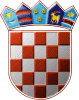                 REPUBLIKA HRVATSKA        OSJEČKO-BARANJSKA ŽUPANIJA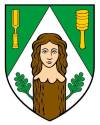 OPĆINA ERNESTINOVO      Općinska načelnicaRed. br.Naziv općeg akta ili dokumentaOčekivano vrijeme njegovog donošenjaOkvirno vrijeme provedbe javnog savjetovanjaaPredlagateljDonosilac akta1Statut Općine Ernestinovo Veljača 2021.Siječanj/veljača 2021Općinska načelnicaOpćinsko vijeće